JEDEN DEŇ V STREDOVEKU – Pracovný list(vypracuj pracovný list)Šľachtici si spestrovali život:rytierskymi turnajmigladiátorskými turnajmiStredovekí ľudia cestovali:peši, na koňochv koči, vo vlakuPráca stredovekého človeka závisela od ..............................................................................Ľudský život v stredoveku skracovali:skorbut a ovčie kiahnehladomory a nákazlivé chorobyĽudia v stredoveku nemali hodinky a vstávali podľa ........................................ kostolných zvonov. priemerná dĺžka človeka v Európe v 13. storočí bola:35 rokov36 rokovStredoveký človek nezažil vo svojom živote veľa zmien.nepravdapravdaV stredovekej Európe žilo oveľa ...................................................................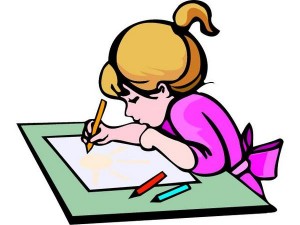 